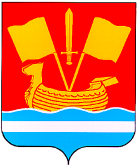 АДМИНИСТРАЦИЯ КИРОВСКОГО МУНИЦИПАЛЬНОГО РАЙОНА ЛЕНИНГРАДСКОЙ ОБЛАСТИП О С Т А Н О В Л Е Н И Еот  2 сентября 2021 г. № 1561Об отборе образовательных организаций, медицинских организаций, организаций, оказывающих социальные услуги, или иных организаций, в том числе организаций для детей-сирот и детей, оставшихся без попечения родителей, для осуществления отдельного полномочия органа опеки и попечительства по подбору и подготовке граждан, выразивших желание стать опекунами или попечителями несовершеннолетних граждан либо принять детей, оставшихся без попечения родителей, в семью на воспитание в иных установленных семейным законодательством Российской Федерации формах          В соответствии с Семейным Кодексом Российской Федерации, частью 4 статьи 6 Федерального закона от 24 апреля 2008 г. № 48-ФЗ «Об опеке и попечительстве», постановлением Правительства Российской Федерации от 18 мая 2009 г. № 423 «Об отдельных вопросах осуществления опеки и попечительства в отношении несовершеннолетних граждан», областным законом Ленинградской области от 17 июня 2011 г. № 47-оз «О наделении органов местного самоуправления муниципальных образований Ленинградской области отдельным государственным полномочием Российской Федерации, переданным органам государственной власти Ленинградской области, и отдельными государственными полномочиями Ленинградской области по опеке и попечительству, социальной поддержке детей-сирот и детей, оставшихся без попечения родителей, и лиц из числа детей-сирот и детей, оставшихся без попечения родителей», приказом Министерства Просвещения Российской Федерации от 10 января 2019 г.  № 4 «О реализации отдельных вопросов осуществления опеки и попечительства в отношении несовершеннолетних граждан», для проведения отбора образовательных организаций, медицинских организаций, организаций, оказывающих социальные услуги, или иных организаций, в том числе организаций для детей-сирот и детей, оставшихся без попечения родителей, для осуществления отдельного полномочия органа опеки и попечительства по подбору и подготовке граждан, выразивших желание стать опекунами или попечителями несовершеннолетних граждан либо принять детей, оставшихся без попечения родителей, в семью на воспитание в иных установленных семейным законодательством Российской Федерации формах (далее – отбор организаций):1. Создать комиссию по отбору организаций и утвердить ее состав согласно приложению № 1.  2. Утвердить регламент работы комиссии по отбору организаций согласно приложению № 2.3. Утвердить форму извещения о проведении отбора организаций   согласно приложению № 3.4. Утвердить проект договора о передаче организации отдельного полномочия органов опеки и попечительства по подбору и подготовке граждан, выразивших желание стать опекунами или попечителями несовершеннолетних граждан, либо принять детей, оставшихся без попечения родителей, в семью на воспитание в иных установленных семейным законодательством Российской Федерации формах, согласно приложению № 4.5. Определить ответственным за организацию проведения отбора организаций управление по опеке и попечительству администрации Кировского муниципального района Ленинградской области.6. Управлению по опеке и попечительству администрации Кировского муниципального района Ленинградской области:6.1. Размещать извещение о проведении отбора организаций и информацию о результатах отбора организаций на официальном сайте администрации Кировского муниципального района Ленинградской области и в печатном средстве массовой информации газета «Ладога».6.2. Вести прием и учёт заявлений с прилагаемыми документами, поступивших от организаций для участия в отборе организаций.6.3. Направлять поступившие от организации документы в течение 3-х рабочих дней в комиссию по отбору организаций.7. Настоящее постановление вступает в силу после официального опубликования.8. Контроль за исполнением настоящего постановления возложить на заместителя главы администрации по социальным вопросам.Заместитель главы администрации по земельным и имущественным вопросам                                 Ю.Ю. Фауст                                                                                       УТВЕРЖДЕНпостановлением администрации   Кировского муниципального района                                                                                      Ленинградской области                                                                                        от 2 сентября 2021 г. № 1561                                                                                                               приложение № 1СОСТАВ КОМИССИИпо отбору образовательных организаций, медицинских организаций, организаций, оказывающих социальные услуги, или иных организаций, в том числе организаций для детей-сирот и детей, оставшихся без попечения родителей, для осуществления отдельного полномочия органа опеки и попечительства по подбору и подготовке граждан, выразивших желание стать опекунами или попечителями несовершеннолетних граждан либо принять детей, оставшихся без попечения родителей, в семью на воспитание в иных установленных семейным законодательством Российской Федерации формахПредседатель комиссии:      Лоскутова Татьяна Владимировна - заместитель главы администрации  Кировского муниципального района Ленинградской области по социальным вопросамЗаместитель председателя комиссии:       Утенкова Татьяна Ивановна - начальник  управления по опеке и попечительству администрации Кировского муниципального района Ленинградской областиСекретарь комиссии:      Петрова Лилия Рафатовна - главный специалист - начальник сектора по выявлению и устройству детей, оставшихся без попечения родителей и граждан, нуждающихся в государственной защите, управления по опеке и попечительству администрации Кировского муниципального района Ленинградской области Члены комиссии:      Брюхова Елена Вячеславовна - председатель комитета финансов администрации Кировского муниципального района Ленинградской области        Гаврилова Лариса Валентиновна - главный специалист сектора по выявлению и устройству детей, оставшихся без попечения родителей и граждан, нуждающихся в государственной защите, управления по опеке и попечительству администрации  Кировского муниципального района Ленинградской области.                                                                                     УТВЕРЖДЕНРегламент работы комиссии по отбору образовательных организаций,медицинских организаций, организаций, оказывающих социальные услуги, или иных организаций, в том числе организаций для детей-сирот и детей, оставшихся без попечения родителей, для осуществления отдельного полномочия органа опеки и попечительства по подбору и подготовке граждан, выразивших желание стать опекунами или попечителями несовершеннолетних граждан либо принять детей, оставшихся без попечения родителей, в семью на воспитание в иных установленных семейным законодательством Российской Федерации формахОбщие положенияНастоящий регламент разработан в соответствии с Федеральным законом от 24 апреля 2008 года № 48-ФЗ «Об опеке и попечительстве», постановлением Правительства Российской Федерации от 18 мая 2009 года 
№ 423 «Об отдельных вопросах осуществления опеки и попечительства 
в отношении несовершеннолетних граждан», приказом Министерства Просвещения Российской Федерации от 10 января 2019 года № 4 «О реализации отдельных вопросов осуществления опеки и попечительства в отношении несовершеннолетних граждан», областным законом Ленинградской области от 17 июня 2011 года № 47-оз «О наделении органов местного самоуправления муниципальных образований Ленинградской области отдельным государственным полномочием Российской Федерации, переданным органам государственной власти Ленинградской области, и отдельными государственными полномочиями Ленинградской области по опеке и попечительству, социальной поддержке детей-сирот и детей, оставшихся без попечения родителей, и лиц из числа детей-сирот и детей, оставшихся без попечения родителей».Комиссия по отбору организаций для осуществления отдельного полномочия органа опеки и попечительства (далее - комиссия) создана для проведения  отбора образовательных организаций, медицинских организаций, организаций, оказывающих социальные услуги, или иных организаций, в том числе организаций для детей-сирот и детей, оставшихся без попечения родителей, для осуществления полномочия органа опеки и попечительства по подбору и подготовке граждан, выразивших желание стать опекунами или попечителями несовершеннолетних граждан либо принять детей, оставшихся без попечения родителей, в семью на воспитание в иных установленных семейным законодательством Российской Федерации формах (далее - полномочие).Организационно-техническое обеспечение деятельности комиссии осуществляет администрация Кировского муниципального района Ленинградской области.Комиссия проводит отбор организаций в соответствии с Порядком отбора органом опеки и попечительства образовательных организаций, медицинских организаций, организаций, оказывающих социальные услуги, или иных организаций, в том числе организаций для детей-сирот и детей, оставшихся без попечения родителей, для осуществления отдельных полномочий органа опеки и попечительства,  утвержденным приказом Минпросвещения России от 10.01.2019 N 4 «О реализации отдельных вопросов осуществления опеки и попечительства в отношении несовершеннолетних граждан».Порядок организации деятельности комиссии2.1. Состав комиссии утверждается постановлением администрации Кировского муниципального района Ленинградской области. В состав комиссии входят: председатель комиссии, заместитель председателя, секретарь и члены комиссии.2.2. Комиссию возглавляет председатель (в его отсутствие - заместитель председателя). Число членов комиссии должно  составлять  не менее 5 человек. Председатель комиссии, его заместитель и секретарь являются членами комиссии.2.3. Членами комиссии не могут быть лица, заинтересованные 
в результатах отбора организаций.2.4.  Члены комиссии не вправе делегировать свои полномочия иным лицам.2.5.  Комиссия вправе осуществлять свои полномочия, если на ее заседаниях присутствует не менее 2/3 от общего состава комиссии.2.6. Решения комиссии принимаются простым большинством голосов присутствующих на заседании.2.7.  Решения комиссии оформляются протоколами, которые составляются в одном экземпляре и подписываются всеми членами комиссии, принимавшими участие в заседании. В протоколах указывается особое мнение членов комиссии (при его наличии). Протоколы хранятся в управлении по опеке и попечительству администрации  Кировского муниципального района Ленинградской области.2.8. При равенстве голосов членов комиссии решающим является голос председателя комиссии, а при отсутствии председателя - его заместителя, председательствовавшего на заседании.Полномочия председателя комиссии и членов комиссии3.1. Председатель комиссии (в его отсутствие - заместитель председателя): -  осуществляет руководство деятельностью комиссии;-  утверждает повестку дня заседаний комиссии;-  утверждает протоколы заседаний комиссии;- выносит на обсуждение предложения членов комиссии и проекты принимаемых решений;-  принимает решения, связанные с деятельностью комиссии;- представляет комиссию во взаимоотношениях с государственными и муниципальными учреждениями, общественными объединениями и организациями, а также средствами массовой информации по вопросам, относящимся к компетенции комиссии.3.2.  Секретарь комиссии: - информирует членов комиссии о дате, времени и месте проведения заседания комиссии (не позднее, чем за 3 дня до даты проведения заседания комиссии);-  проверяет явку членов комиссии на заседания;- обеспечивает членов комиссии документами по вопросам, рассматриваемым комиссией;- готовит информационную справку по представленным организациями документам;-  ведет протокол заседания комиссии, в котором фиксирует дату проведения заседания, номер протокола, состав присутствующих на заседании, вопросы, вынесенные на повестку, мнения членов комиссии и решения по рассматриваемому вопросу;- оформляет протоколы заседаний комиссии;- подписывает протоколы заседаний комиссии;- готовит проект постановления администрации Кировского муниципального района Ленинградской области, указанного в п. 4.8. настоящего регламента;- направляет заверенную копию постановления администрации Кировского муниципального района Ленинградской области в соответствующую организацию в течение 7 дней со дня его подписания;- готовит информацию для комитета общего и профессионального образования Ленинградской области о результатах проведения отбора организаций.3.3.  Члены комиссии имеют право:- знакомиться с документами и материалами комиссии, непосредственно касающимися деятельности комиссии;- определять показатели деятельности организаций, на основании которых будет определяться их отбор, с учетом требований, установленных п. 4 настоящего регламента;- выступать на заседаниях комиссии, вносить предложения по вопросам, входящим в компетенцию комиссии;- излагать в случае несогласия с решением комиссии в письменной форме особое мнение, которое фиксируется и прилагается к протоколу заседания комиссии.3.4.  Члены комиссии обязаны: -  изучить документы, представленные организациями на рассмотрение;-  присутствовать на заседаниях комиссии;- подписывать протоколы заседаний комиссии, в случае присутствия на заседании.4. Порядок проведения заседаний комиссии4.1.  Основной формой деятельности комиссии являются заседания, которые проводятся по инициативе председателя комиссии. Периодичность проведения заседаний определяется  председателем комиссии по мере поступления к организатору отбора заявлений  организаций. 4.2. Комиссия рассматривает поданные организацией документы до истечения 20 дней со дня их получения организатором отбора.4.3. Процедура отбора организаций осуществляется на основании представленных организацией документов в соответствии с Порядком отбора органом опеки и попечительства образовательных организаций, медицинских организаций, организаций, оказывающих социальные услуги, или иных организаций, в том числе организаций для детей-сирот и детей, оставшихся без попечения родителей, для осуществления отдельных полномочий органа опеки и попечительства, утвержденным Приказом Минпросвещения России от 10.01.2019 N 4 «О реализации отдельных вопросов осуществления опеки и попечительства в отношении несовершеннолетних граждан» (далее - Порядок от 10.01.2019 № 4).4.4.  При проведении отбора организаций учитываются: 4.4.1.	Характер и условия деятельности организации.4.4.2. 	Соответствие основных направлений деятельности организации полномочию органа и опеки и попечительства.         4.4.3. Наличие в штате организации работников, специализирующихся по направлениям деятельности, соответствующим полномочиям (полномочию) органа опеки и попечительства.4.4.4.	Наличие у организации материально-технических и иных возможностей для осуществления полномочия органа опеки и попечительства в пределах территории соответствующего муниципального образования.4.4.5.  Наличие у организации опыта работы по следующим направлениям:защита прав и законных интересов несовершеннолетних граждан, в том числе оставшихся без попечения родителей либо находящихся в обстановке, представляющей действиями или бездействием родителей угрозу их жизни или здоровью либо препятствующей их нормальному воспитанию и развитию;профилактика безнадзорности и беспризорности, социального сиротства, жестокого обращения с несовершеннолетними гражданами;оказание несовершеннолетним гражданам, в том числе оставшимся без попечения родителей, а также гражданам, в семьи которых переданы такие несовершеннолетние граждане, услуг по социальному, медицинскому, психологическому и (или) педагогическому сопровождению;подготовка граждан, выразивших желание стать опекунами или попечителями несовершеннолетних граждан либо принять детей, оставшихся без попечения родителей, в семью на воспитание в иных установленных семейным законодательством Российской Федерации формах;содействие семейному устройству детей на воспитание в семью, включая консультирование лиц, желающих усыновить (удочерить) или принять под опеку (попечительство) ребенка, по вопросам семейного устройства и защиты прав детей, в том числе участие в подготовке граждан, желающих принять детей на воспитание в свои семьи, организуемой органами опеки и попечительства или организациями, наделенными полномочием по такой подготовке.        4.5. Комиссией может быть принято решение об отказе в передаче организации полномочия органа опеки и попечительства.4.6.  Основаниями для отказа являются: - отсутствие документов, необходимых для проведения отбора организаций;- наличие в представленных документах недостоверной информации;- оформление документов с нарушением требований,  установленных пунктом 7 Порядка от 10.01.2019 № 4;- несоответствие характера деятельности организации  полномочию органа опеки и попечительства;- отсутствие в штате организации работников, специализирующихся по направлениям деятельности, соответствующим полномочию органа опеки и попечительства;- отсутствие у организации материально-технических и иных возможностей для осуществления полномочия органа опеки и попечительства в пределах территории соответствующего муниципального образования. 4.7.  Протокол с рекомендациями о передаче организации полномочий либо отказе в передаче полномочий с указанием причин отказа оформляется в письменной форме в течение 20 дней со дня получения заявления организации и приложенных к нему документов и направляется в администрацию Кировского муниципального района Ленинградской области для принятия решения. 4.8. Постановление администрации Кировского муниципального района Ленинградской области о передаче организации полномочия, либо отказе в передаче полномочия с указанием причин отказа оформляется в письменной форме в течение 30 дней со дня получения заявления организации и приложенных к нему документов. Заверенная копия постановления администрации Кировского муниципального района Ленинградской области направляется комиссией в соответствующую организацию в течение 7 дней со дня его подписания.ФОРМА                                                                                                        УТВЕРЖДЕНАИзвещение о проведении отбора образовательных организаций, медицинских организаций, организаций, оказывающих социальные услуги, или иных организаций, в том числе организаций для детей-сирот и детей, оставшихся без попечения родителей, для осуществления отдельного полномочия органа опеки и попечительства по подбору и подготовке граждан, выразивших желание стать опекунами или попечителями несовершеннолетних граждан либо принять детей, оставшихся без попечения родителей, в семью на воспитание в иных установленных семейным законодательством Российской Федерации формах1.  Наименование и адрес организатора отбора организаций: администрация Кировского муниципального района Ленинградской области, 187342, Ленинградская область, г. Кировск, ул. Новая, д. 1.2.  Место подачи заявления на участие в отборе организаций: 187342, Ленинградская область,  г. Кировск, ул. Кирова, д. 20, управление по опеке и попечительству администрации Кировского муниципального района Ленинградской области, 2 этаж, кабинет № 29, электронный адрес: opeka@kirovsk-reg.ru.Срок подачи документов до___________ Время приема: понедельник - четверг с 09.00 до 13.00, с 14.00 до 18.00, пятница с 09.00 до 13.00, с 14.00 до 17.003. Перечень документов, предоставляемых для участия в отборе организаций: 3.1. Заявление в произвольной форме с указанием сведений об учредителе (учредителях) организации, полного наименования организации, её места нахождения и почтового адреса, адреса электронной почты, официального сайта в информационно-телекоммуникационной сети «Интернет» (при его наличии), основных направлений деятельности организации.3.2.  К заявлению прилагается:3.2.1. Согласие учредителя (учредителей) на участие организации в отборе организаций и возложение на организацию полномочия органа опеки и попечительства.3.2.2. Копии учредительных документов организации, заверенные в установленном законодательством Российской Федерации порядке.3.2.3.  Копия документа, подтверждающего внесение записи о юридическом лице в Единый государственный реестр юридических лиц, заверенная в установленном законодательством Российской Федерации порядке.3.2.4.  Копия штатного расписания организации, заверенная руководителем организации или уполномоченным им лицом.3.2.5.  Копии приказов о назначении на должность лиц, специализирующихсяпо основным направлениям деятельности, заверенные подписью руководителя организации или уполномоченного им лица; копии должностных инструкций специалистов по соответствующим  направлениям деятельности, заверенные подписью руководителя организации или уполномоченного им лица.3.2.6. Копии локальных правовых актов, которыми была организована работа по направлению деятельности, соответствующему полномочию органов опеки и попечительства.3.2.7.  Копии документов, подтверждающих ранее проводимые мероприятия  по подбору и подготовке граждан, выразивших желание стать опекунами или попечителями несовершеннолетних граждан либо принять детей, оставшихся без попечения родителей, в семью на воспитание в иных установленных семейным законодательством Российской Федерации формах.3.2.8. Копии документов, подтверждающих наличие у организации материально-технических возможностей для осуществления полномочия органа опеки и попечительства.4. При рассмотрении вопроса об отборе организаций управление по опеке и попечительству администрации Кировского муниципального района Ленинградской области вправе запрашивать иные документы, подтверждающие наличие у организации возможностей  (материально-технических, кадровых и иных) для осуществления полномочия органа опеки и попечительства в соответствии с требованиями, установленными в пункте 5 настоящего извещения.5. Показатели деятельности организаций, на основании которых будет осуществляться их отбор:-  характер и условия деятельности организации;- соответствие основных направлений деятельности организации полномочию органа и опеки и попечительства;- наличие у организации помещения, материально-технических  и иных возможностей для осуществления полномочия органа опеки и попечительства, в том числе: соответствие помещения санитарно-гигиеническим нормам и требованиям противопожарной безопасности, наличие телефонной связи и беспрепятственного доступа к зданию, в котором располагается организация, наличие кабинетов для проведения индивидуальных консультаций и групповых занятий, тренингов для групп в количестве участников 15 человек, наличие компьютерной и оргтехники (в частности, принтер, ксерокс), диагностического инструментария (в электронном виде и на бумажном носителе), наличие информационного и просветительского материала;- наличие в штате организации работников, специализирующихся по направлению деятельности соответствующего полномочия органа опеки и попечительства: педагога-психолога, социального педагога, юрисконсульта, медицинских работников, ответственных лиц, на которых возложен приказом руководителя организации подбор и подготовка граждан, выразивших желание стать опекунами или попечителями несовершеннолетних граждан либо принять детей, оставшихся без попечения родителей, в семью на воспитание в иных установленных семейным законодательством Российской Федерации формах;- наличие у организации опыта работы по следующим направлениям:защита прав и законных интересов несовершеннолетних граждан, в том числе оставшихся без попечения родителей, либо находящихся в обстановке, представляющей действиями или бездействием родителей угрозу их жизни или здоровью либо препятствующей их нормальному воспитанию и развитию;профилактика безнадзорности и беспризорности, социального сиротства, жестокого обращения с несовершеннолетними гражданами; оказание несовершеннолетним гражданам, в том числе, оставшимся без попечения родителей, а также гражданам, в семьи которых переданы такие несовершеннолетние граждане, услуг по социальному, медицинскому, психологическому и (или) педагогическому сопровождению; подготовка граждан, выразивших желание стать опекунами или попечителями несовершеннолетних граждан либо принять детей, оставшихся без попечения родителей, в семью на воспитание в иных установленных семейным законодательством Российской Федерации формах; содействие семейному устройству детей на воспитание в семью, включая консультирование лиц, желающих усыновить (удочерить) или принять под опеку (попечительство) ребенка, по вопросам семейного устройства и защиты прав детей, в том числе участие в подготовке граждан, желающих принять детей на воспитание в свои семьи, организуемой органами опеки и попечительства или организациями, наделенными полномочием по такой подготовке.  6. Получить дополнительную информацию можно в управлении по опеке и попечительству администрации Кировского муниципального района Ленинградской области, телефон: 8(81362)21934; (ФИО сотрудников).Договор о передаче организации отдельного полномочияоргана опеки и попечительства по подбору и подготовке граждан, выразивших желание стать опекунами или попечителями несовершеннолетних граждан либо принять детей, оставшихся без попечения родителей, в семью на воспитание в иных установленных семейным законодательством Российской Федерации формахАдминистрация Кировского муниципального района Ленинградской области в лице заместителя главы  администрации по  земельным и имущественным вопросам Фауста Юрия Юрьевича,  действующего на основании Устава Кировского муниципального района Ленинградской области и решения совета депутатов Кировского муниципального района Ленинградской области четвертого созыва от 05.03.2021 №19, именуемая в дальнейшем Администрация, с одной стороны, и _________________________________________________________________(наименование организации)в лице___________________________________________________________, (ФИО руководителя)действующего на основании______________________________________, (устава, положения, доверенности)именуемая в дальнейшем Организация, с другой стороны, далее именуемые - Стороны, на основании постановления администрации Кировского муниципального района Ленинградской области от_ № _ (название постановления), заключили настоящий договор о нижеследующем: Предмет договора Предметом договора является передача Организации отдельного полномочия органа опеки и попечительства по подбору и подготовке граждан, выразивших желание стать опекунами или попечителями несовершеннолетних граждан, либо принять детей, оставшихся без попечения родителей, в семью на воспитание в иных установленных семейным законодательством Российской Федерации формах (далее - полномочие), на безвозмездной основе.Обязанности сторон при передаче полномочия2.1.  Администрация: 2.1.1.  Информирует и консультирует граждан о формах и условиях  семейного устройства детей-сирот и детей, оставшихся без попечения родителей.2.1.2. Направляет граждан, выразивших желание стать опекунами или попечителями несовершеннолетних граждан либо принять детей, оставшихся без попечения родителей, в семью на воспитание в иных установленных семейным законодательством Российской Федерации формах в Организацию, которой передано полномочие. 2.1.3. Оказывает Организации необходимую помощь в реализации переданного полномочия.2.1.4.  Осуществляет  контроль за исполнением полномочия.2.1.5. Осуществляет информирование граждан об Организации, осуществляющей подготовку, месте ее расположения, контактных данных и режиме работы, программе подготовки, расписании занятий посредством размещения указанной информации на официальном сайте Администрации и в печатном средстве массовой информации газета «Ладога», также информация доводится до граждан непосредственно работниками управления по опеке и попечительству администрации Кировского муниципального района Ленинградской области на личном приеме, по телефону, по электронной почте.2.2.  Организация: 2.2.1. Осуществляет переданное полномочие на безвозмездной основе в порядке, установленном Правилами подбора, учета и подготовки граждан, выразивших желание стать опекунами или попечителями несовершеннолетних граждан либо принять детей, оставшихся без попечения родителей, в семью на воспитание в иных установленных семейным законодательством Российской Федерации формах, утвержденными Постановлением Правительства РФ от 18.05.2009 N 423 "Об отдельных вопросах осуществления опеки и попечительства в отношении несовершеннолетних граждан".         2.2.2.  Организует и осуществляет деятельность по подготовке лиц, желающих принять на воспитание в свою семью ребенка, оставшегося без попечения родителей в соответствии с Порядком организации и осуществления деятельности по подготовке лиц, желающих принять на воспитание в свою семью ребенка, оставшегося без попечения родителей,  утвержденном приказом Министерства образования и науки Российской Федерации от 13.03.2015 N 235.2.2.3. Реализует программу подготовки лиц, выразивших желание стать опекунами или попечителями несовершеннолетних граждан либо принять детей, оставшихся без попечения родителей, в семью на воспитание в иных установленных семейным законодательством Российской Федерации формах, утвержденную приказом комитета общего и профессионального образования Ленинградской области от 20.08.2012  № 34 «Об утверждении Порядка подготовки граждан, выразивших желание стать опекунами или попечителями несовершеннолетних граждан либо принять детей, оставшихся без попечения родителей, в семью на воспитание в иных установленных семейным законодательством Российской Федерации формах», на территории Кировского муниципального района Ленинградской области.2.2.4. Осуществляет информирование граждан об Организации,  месте ее расположения, контактных данных и режиме работы, программе подготовки, расписании занятий посредством размещения указанной информации на официальном сайте Организации.2.2.5. По окончании курса Организация  не позднее 10 рабочих дней обязана предоставить Администрации на каждого обучающегося  дубликаты свидетельств о прохождении подготовки лиц, желающих принять на воспитание в свою семью ребенка, оставшегося без попечения родителей, на территории Российской Федерации, по форме, утвержденной приказом Министерства образования и науки Российской Федерации от 20.08.2012 года № 623 и социально-психологическое заключение о готовности гражданина к принятию ребенка в семью.3. Условия и порядок прекращения осуществленияполномочия Организацией           3.1. Осуществление полномочия прекращается путем расторжения настоящего договора  по соглашению Сторон, либо в случае одностороннего отказа Стороны от исполнения обязанностей в рамках настоящего договора.          Уведомление о расторжение должно быть направлено не позднее, чем за 10 (десять) рабочих дней до предполагаемой даты расторжения договора.3.2.  Основаниями для прекращения осуществления полномочия являются: наступление обстоятельств, при которых осуществление полномочия становится невозможным или нецелесообразным;неисполнение или ненадлежащее осуществление полномочия.4. Ответственность за неисполнение или ненадлежащееосуществление полномочия Организация несет ответственность за неисполнение или ненадлежащее осуществление переданного по настоящему договору полномочия в соответствии с законодательством Российской Федерации. Срок действия договора5.1.  Настоящий договор вступает в силу с момента его подписания Сторонами и действует неопределенный срок. 5.2.  Настоящий договор составлен в 2 экземплярах, по одному для каждой из Сторон, каждый экземпляр имеет одинаковую юридическую силу.6. Юридические адреса, реквизиты и подписи Сторон                                                                                                      постановлением администрации                                                                                                     Кировского муниципального района                                                                                                Ленинградской области                                                                                                          от 2 сентября 2021 г. № 1561                                                                                                     приложение № 3ПРОЕКТ                                   УТВЕРЖДЕН             постановлением администрации Кировского муниципального района                           Ленинградской области                  от 2 сентября 2021 г. № 1561                                  приложение № 4АдминистрацияОрганизацияАдминистрация Кировского           муниципального района Ленинградской области 187342, Ленинградская область, г. Кировск, ул. Новая, д. 1 ИНН 4706012238, КПП 470601001,КФ Кировского района ЛО (администрация МО Кировский район Ленинградской области, л/сч 02453002040) Расчетный счет № 03231643416250004500 Банк: ОТДЕЛЕНИЕ ЛЕНИНГРАДСКОЕ БАНКА РОССИИ//УФК по Ленинградской области г. Санкт-Петербург Кор. сч №  40102810745370000006БИК 014106101  Заместитель главы администрации по  земельным и имущественным вопросам______________/Ю.Ю. Фауст/                             М.П._________  (_________________) М.П.